  АДМИНИСТРАЦИЯ                              МУНИЦИПАЛЬНОГО ОБРАЗОВАНИЯУСАДИЩЕНСКОЕ СЕЛЬСКОЕ ПОСЕЛЕНИЕВолховского муниципального районаЛенинградской областиП О С Т А Н О В Л Е Н И Еот 24 ноября   2022 года  № 109О  временном  запрете выхода граждан  на лед водных объектов на территории муниципального образования Усадищенское сельское поселение Волховского муниципального района Ленинградской области       В соответствии с разделом 6 постановления правительства Ленинградской области от 29 декабря 2007 года № 352 «Об утверждении Правил охраны жизни людей на водных объектах Ленинградской области», с целью недопущения чрезвычайных ситуаций на водных объектах муниципального образования Усадищенское сельское поселение Волховского муниципального района Ленинградской области в связи с началом льдообразования на водоёмахп о с т а н о в л я ю :          1. Запретить  выход   граждан на лед  водных объектов на территории  муниципального образования Усадищенское  сельское  поселение                         с 01 декабря 2022 года  до  формирования устойчивого ледового покрытия.     	2. Начальнику сектора по работе с населением  администрации МО Усадищенское сельское поселение Агафоновой Е.А.:    	2.1 Провести разъяснительную работу среди населения по выполнению данного постановления.          2.2 Организовать работы по установке аншлагов с информацией, запрещающей выезд и выход граждан на ледовое покрытие водоемов (карьер д. Безово и р. Лынна д. Теребонижье).          2.3 Уточнить состав сил, спасательных средств для проведения спасательных работ и оказания помощи пострадавшим.	2.4 Организовывать и проводить работу:	- по выполнению требований законодательных актов Российской Федерации и Ленинградской области  о запрете нахождения людей и автотранспорта на ледовом покрытии водных объектов;	- по составлению протоколов об административном правонарушении ст.2.10 «Нарушение установленных органами государственной власти Ленинградской области правил охраны жизни людей на водных объектах расположенных на территории Ленинградской области» Областного Закона от 02 июля 2003 года №47-оз «Об административных правонарушениях».                   3. Настоящее постановление подлежит опубликованию в газете и сетевом издании «Волховские огни» и размещению на официальном сайте администрации муниципального образования Усадищенское сельское поселение Волховского муниципального района Ленинградской области.       4. Постановление вступает в силу со дня его официального опубликования.       5.  Контроль за исполнением данного постановления оставляю за собой.Глава администрации МО Усадищенское сельское поселение                                     Е.Л.МолодцоваАгафонова Е.А.(8-813-63)34-318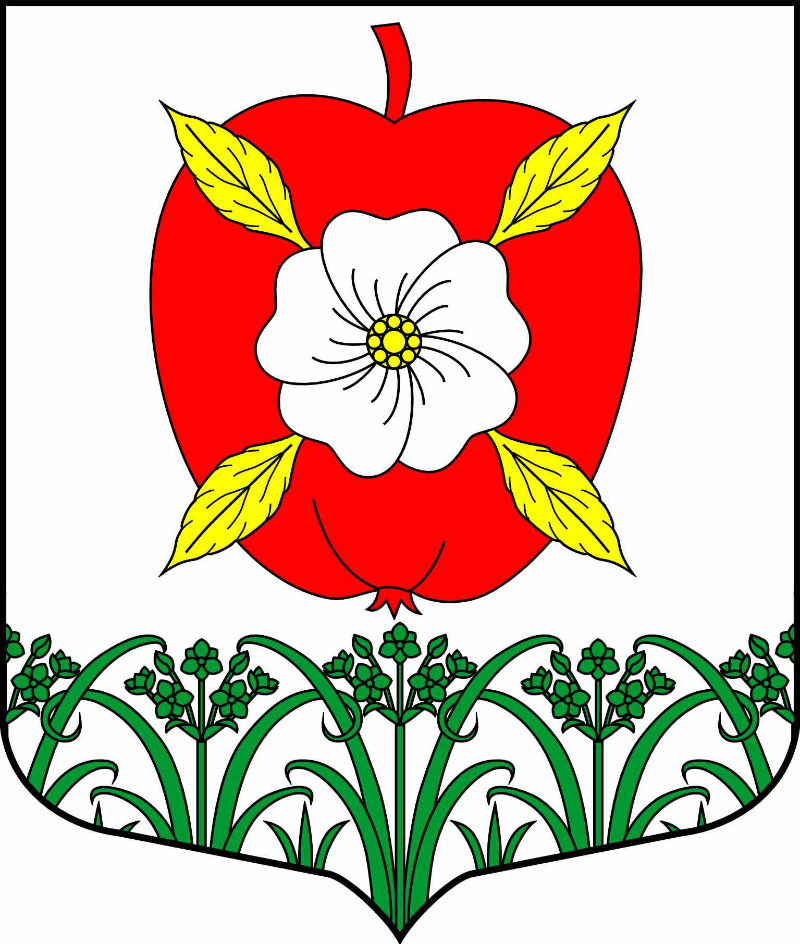 